Publicado en Barcelona el 18/07/2018 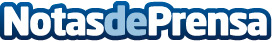 Alquilovers lanza la opción "Reservar" para mejorar la experiencia y opiniones de sus usuariosLa nueva funcionalidad online permite a los usuarios interesados en una vivienda reservarla para ser los primeros en visitarlaDatos de contacto:ALQUILOVERSNota de prensa publicada en: https://www.notasdeprensa.es/alquilovers-lanza-la-opcion-reservar-para Categorias: Nacional Inmobiliaria Comunicación E-Commerce http://www.notasdeprensa.es